AGENDA DE REUNIÕES ASSÍNCRONOS 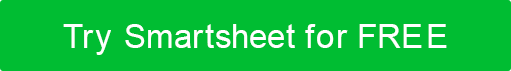 DETALHES DA AGENDADescrição do Item de agenda 1ObservaçõesObservaçõesObservaçõesDescrição do item de agenda 2ObservaçõesObservaçõesDescrição do Item de agenda 3ObservaçõesObservaçõesObservaçõesDescrição do Item de agenda 4ObservaçõesObservaçõesObservaçõesObservaçõesObservaçõesObservaçõesDescrição do item de agenda 5ObservaçõesObservaçõesObservaçõesDescrição do item de agenda 6ObservaçõesObservaçõesObservaçõesObservaçõesDATALOCALIZAÇÃOLOCALIZAÇÃOLOCALIZAÇÃO00/00/0000TEMPOTÍTULOTÍTULOTÍTULO11:30 AMLÍDER DA REUNIÃOLÍDER DA REUNIÃOLÍDER DA REUNIÃOPARTICIPANTESE-MAIL DO LÍDER DA REUNIÃOE-MAIL DO LÍDER DA REUNIÃOE-MAIL DO LÍDER DA REUNIÃODISCLAIMERTodos os artigos, modelos ou informações fornecidos pelo Smartsheet no site são apenas para referência. Embora nos esforcemos para manter as informações atualizadas e corretas, não fazemos representações ou garantias de qualquer tipo, expressas ou implícitos, sobre a completude, precisão, confiabilidade, adequação ou disponibilidade em relação ao site ou às informações, artigos, modelos ou gráficos relacionados contidos no site. Qualquer dependência que você deposita em tais informações está, portanto, estritamente em seu próprio risco.